ΠΡΑΞΗ «ΠΡΑΚΤΙΚΗ ΑΣΚΗΣΗ ΤΡΙΤΟΒΑΘΜΙΑΣ ΕΚΠΑΙΔΕΥΣΗΣ ΤΗΣ Α.Σ.ΠΑΙ.Τ.Ε.» (MIS: 5033234)ΕΠΙΧΕΙΡΗΣΙΑΚΟ ΠΡΟΓΡΑΜΜΑ «ΑΝΤΑΓΩΝΙΣΤΙΚΟΤΗΤΑ, ΕΠΙΧΕΙΡΗΜΑΤΙΚΟΤΗΤΑ ΚΑΙ ΚΑΙΝΟΤΟΜΙΑ»με τη συχρηματοδότηση της Ελλάδας και της Ευρωπαϊκής Ένωσης (Ευρωπαϊκό Κοινωνικό Ταμείο)Ιδρυματική Υπεύθυνη: Κωνσταντίνα Λυμούρη, e-mail: ntina.limouri@gmail.comΣΥΝΟΠΤΙΚΗ ΜΗΝΙΑΙΑ ΕΚΘΕΣΗ ΕΠΙΒΛΕΨΗΣ & ΑΠΟΔΟΣΗΣ ΓΙΑ ΤΗΝ ΠΡΑΚΤΙΚΗ ΑΣΚΗΣΗ                     ΤΟΥ ΑΣΚΟΥΜΕΝΟΥ: …………………………………………………………                                          ΓΙΑ ΤΟ ΜΗΝΑ: …………………………………..……………………..         ΑΠΟ ΤΟ ΦΟΡΕΑ ΑΠΑΣΧΟΛΗΣΗΣ: ………………………...……………………………….Ο Επόπτης του Φορέα Απασχόλησης…………………………………………(Ονοματεπώνυμο-Υπογραφή)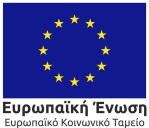 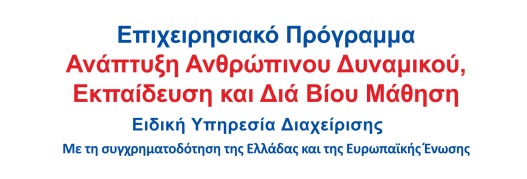 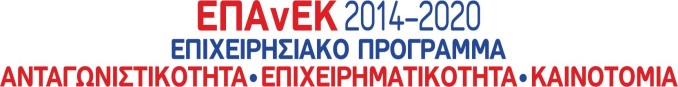 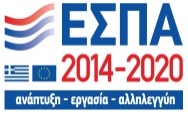 ΙΚΑΝΟΤΗΤΕΣ ΑΣΚΟΥΜΕΝΟΥΜΕΤΡΙΑΚΑΛΑΠΟΛΥ ΚΑΛΑΠρωτοβουλία-ΥπευθυνότηταΙκανότητα συνεργασίαςΠοιοτική απόδοσηΠοσοτική απόδοσηΕπιμέλεια- ΖήλοςΤήρηση ωραρίουΒεβαιώνεται ότι ο ασκούμενος προσήλθε όλες τις εργάσιμες ημέρες λειτουργίας του φορέα απασχόλησης. Σε περίπτωση που ο ασκούμενος αδικαιολόγητα απουσίαζε από το χώρο του φορέα απασχόλησης, αναγράψτε τις ημέρες απουσίας του.              Ημέρες απουσίας:Βεβαιώνεται ότι ο ασκούμενος προσήλθε όλες τις εργάσιμες ημέρες λειτουργίας του φορέα απασχόλησης. Σε περίπτωση που ο ασκούμενος αδικαιολόγητα απουσίαζε από το χώρο του φορέα απασχόλησης, αναγράψτε τις ημέρες απουσίας του.              Ημέρες απουσίας:Βεβαιώνεται ότι ο ασκούμενος προσήλθε όλες τις εργάσιμες ημέρες λειτουργίας του φορέα απασχόλησης. Σε περίπτωση που ο ασκούμενος αδικαιολόγητα απουσίαζε από το χώρο του φορέα απασχόλησης, αναγράψτε τις ημέρες απουσίας του.              Ημέρες απουσίας:Βεβαιώνεται ότι ο ασκούμενος προσήλθε όλες τις εργάσιμες ημέρες λειτουργίας του φορέα απασχόλησης. Σε περίπτωση που ο ασκούμενος αδικαιολόγητα απουσίαζε από το χώρο του φορέα απασχόλησης, αναγράψτε τις ημέρες απουσίας του.              Ημέρες απουσίας:Παρατηρήσεις:Παρατηρήσεις:Παρατηρήσεις:Παρατηρήσεις: